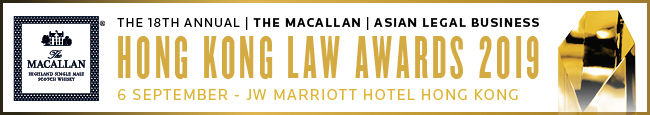 SUBMISSION FORM – INDIVIDUAL CATEGORIESRead the Research Methodology Summary before filling out the submission form.Deadline for submissions –  27 June 2019 (Thursday)Submit the completed forms to mary.aquino@thomsonreuters.com. This form is for one category only. To submit for another category, please complete a new form. Save this form using the format: Category_Organisation.NameA. BASIC INFORMATIONA. BASIC INFORMATIONLaw firm/companyPositionNo. of years in the current positionNo. of people being managed, if applicable(Please specify number of lawyers and non-lawyers.)AgeResidence (Please indicate “Hong Kong” to confirm that the candidate is based therein.)Current professional, academic, government, and community affiliations (incl. memberships/positions)B. KEY WORK HIGHLIGHTSB. KEY WORK HIGHLIGHTSKEY WORK NO. 1: (Indicate heading here)Completion date: Description (max. of 500 words)KEY WORK NO. 2: (Indicate heading here)Completion date: Description (max. of 500 words)KEY WORK NO. 3: (Indicate heading here)Completion date: Description (max. of 500 words)KEY WORK NO. 1: (Indicate heading here)Completion date: Description (max. of 500 words)KEY WORK NO. 2: (Indicate heading here)Completion date: Description (max. of 500 words)KEY WORK NO. 3: (Indicate heading here)Completion date: Description (max. of 500 words)C. OTHER ACHIEVEMENTS (max. of 500 words)C. OTHER ACHIEVEMENTS (max. of 500 words)DISCOVER THE EXTRAORDINARY WORLD OF THE MACALLANSubscribe to The Macallan Newsletter here.